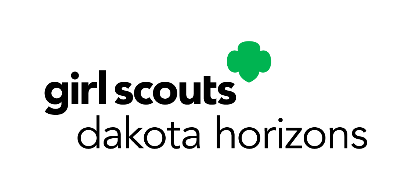 Contact Name: Contact Phone: Contact Email: FOR IMMEDIATE RELEASEGirl Scouts Dakota Horizons to Recognize 2024 Award RecipientsLocation of event—Current date Name Service Unit will acknowledge and celebrate 2024 Girl Scout and Volunteer Award Recipients at their Recognition Event to be held on Date of event at location. Awards will be presented to girls who have attained success in the program and adults who have been nominated by their peers.Girl Scouting’s highest awards—the Bronze, Silver, and Gold Awards—are a girl’s chance to make a lasting difference in the world. This year, we are proud to honor Call out Highest Award Recipients, what their project was named and what it achieved. Girl Scout volunteers mentor girls and instill in them the skills they need to face challenges that arise in everyday life and advocate for themselves and others. Service Unit Name will be recognizing and awarding these outstanding volunteers, the leaders behind our future leaders, at the Recognition Event. “We are inspired by our Girl Scout and Adult Volunteer award recipients and are honored to recognize them,” said name and position in SU. “These members embody our mission of building girls of courage, confidence and character who make the world a better place.”
Girl Scouts is the premier leadership development program for girls. In Girl Scouts, girls discover themselves, connect with others, and take action to create positive change in their own communities.For more information about Girl Scouts and how they make in impact in your community visit www.gsdakotahorizons.org or call 800-666-2141.We Are Girl Scouts    Girl Scouts bring their dreams to life and work together to build a better world. Girl Scouts of all backgrounds and abilities can be unapologetically themselves as they discover their strengths and rise to meet new challenges—whether they want to climb to the top of a tree or the top of their class, lace up their boots for a hike or advocate for climate justice, or make their first best friends. Backed by trusted adult volunteers, mentors, and millions of alums, Girl Scouts lead the way as they find their voices and make changes that affect the issues most important to them. ###